KazaloKako kreiram vlogo za izdajo odločbe?Agenti, ki nimajo dostopa do posameznega potovanjaAgenti, ki nimajo dostopa do potovanja lahko postopek zaženejo prek modula Odločbe (dostop do modula se nahaja na prvi strani aplikacije).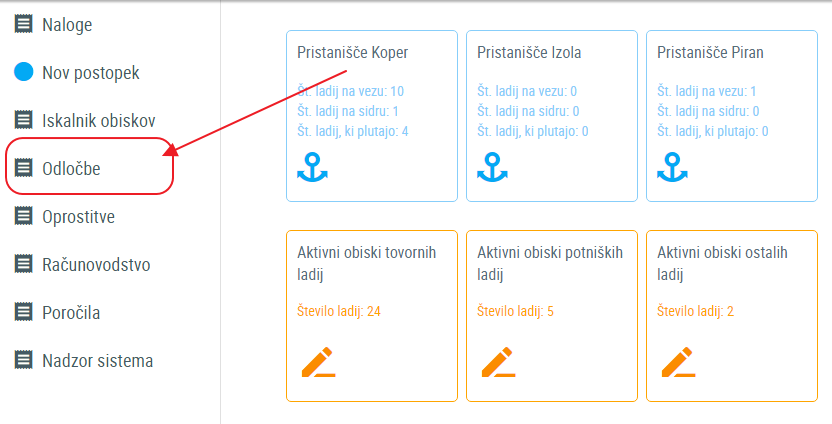 Slika : Modul OdločbeV modulu Odločbe se nahaja meni »Vnos vloge«.Ob kliku na meni »Vnos vloge« se prikaže seznam aktivnih ladij (iz šifranta plovil). 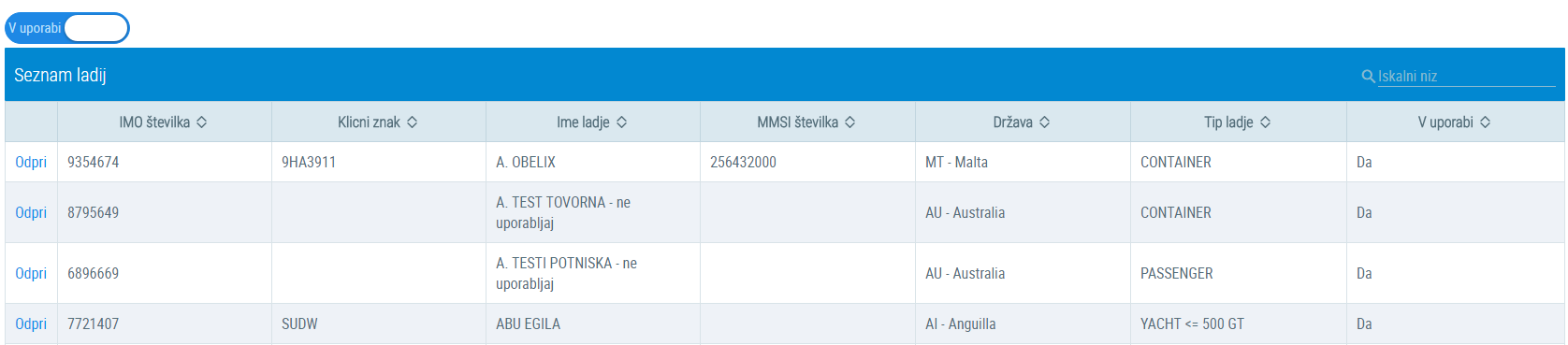 Slika : Seznam ladij, za katere se lahko vnese vloga za izdajo odločbeUporabnik mora najprej izbrati plovilo za katerega bo zaprosil za odločboSeznam ladij vsebuje naslednje stolpce:Povezavo OdpriIMO številka ladjeKlicni zankIme ladjeMMSI številkaDržavaTip ladjePo URSP šifrantuV uporabi Podatek, ki nam pove ali je zapis v šifrantu plovil aktiven ali neOb kliku na povezavo Odpri, se za izbrano ladjo  prikaže seznam že vnesenih Vlog / Odločb. Nad seznamom se nahaja gumb Nov, preko katerega se sproži vnos vloge za izbrano ladjo.Obstoječo vlogo pa lahko uporabnik ureja tako, da jo odpre prek povezave Odpri.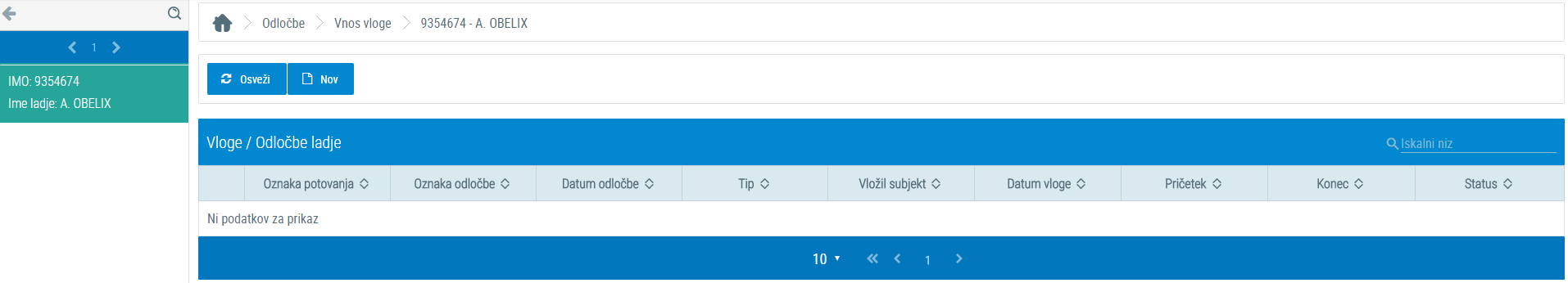 Slika : Posamezne vloge / odločbe za izbrano ladjoAgenti, ki imajo dostop do posameznega potovanjaVloga agent, ki imajo dostop do potovanja ladje, ima na posameznem potovanju viden meni Odločbe, kjer lahko zaprosijo za izdajo odločb za Imobilizacijo, Odprti ogenj in Podvodni pregled.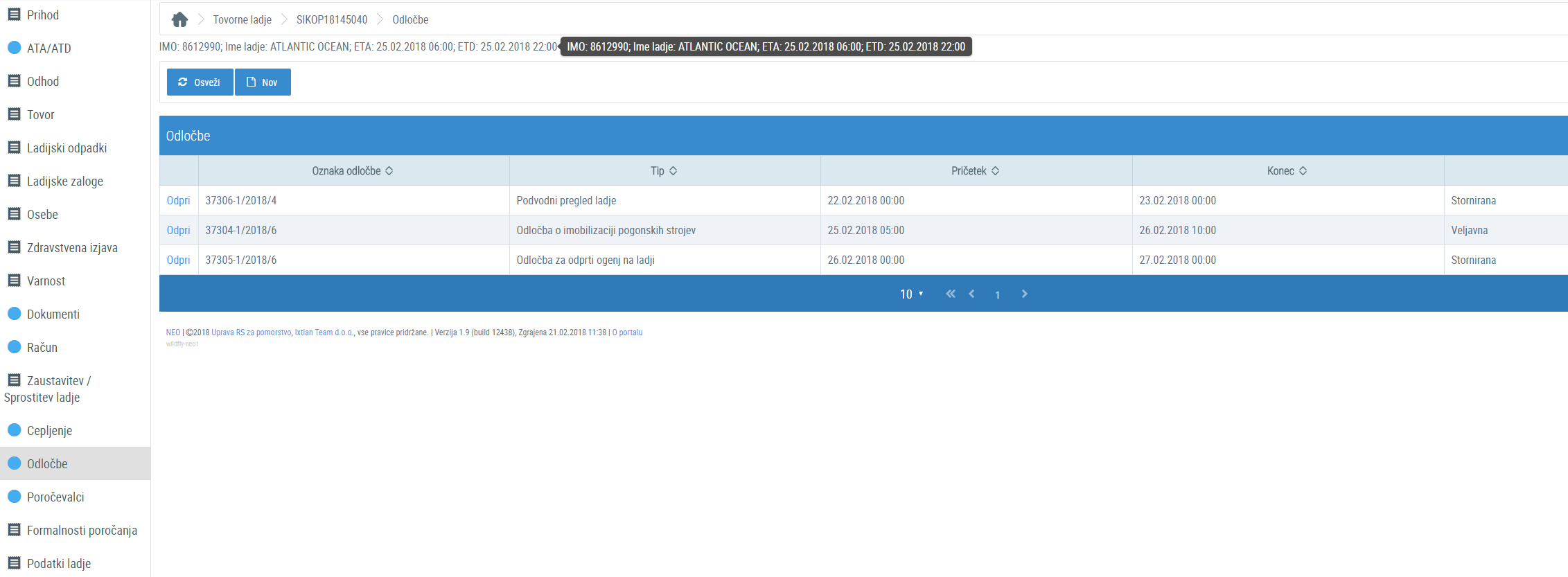 Slika 4: Seznam odločb iz posameznega potovanjaOb kliku na meni Odločbe, se uporabniku prikaže seznam odločb (če ni zaprosil še za nobeno odločbo bo ta seznam prazen).Nad seznamom se nahajata gumba »Osveži« in »Nov«. Ob kliku na gumb »Nov« se odpre nova stran, kjer lahko uporabnik izpolni vse potrebne podatke za prošnjo za izdajo odločbe in izpolnjeno vlogo Odda v pregled in potrditev pristaniškim nadzornikom.Vloga se odda v pregled pristaniškemu nadzorniku s klikom na gumb »Oddaj vlogo«.Ob kliku na gumb »Oddaj vlogo« se pošlje tudi e-mail pristaniškim nadzornikom z obvestilom o novi vlogi.Pristaniški nadzornik lahko nato:Vrne vlogo agentu v dopolnitevAgent je o tem obveščen po elektronki pošti, kjer je naveden tudi razlog zahtevane dopolnitveIzda odločbo, ter jo elektronsko podpišeAgent je o tem obveščen po elektronki pošti. Elektronska pošta vsebuje tudi generirano in podpisano odločbo v PDF oblikiVsaka posamezna vloga / odločba vsebuje dve podstrani:Osnovni podatkiPrilogeVlogo ni mogoče oddati, dokler niso izpolnjeni vsi zahtevani podatki, ter dodana priloga Potrdilo o plačani taksi in morebitno še Soglasje upravljavca pristanišča.1.	Kako kreiram vlogo za izdajo odločbe?	1